GUIA DE INGLÉS- 5°B básicoUNIDAD 1: HOME TIME“DAILY ROUTINES”Name:                                                    Grade: 5B      Date: May INSTRUCTIONS:Ask your classmates about their daily routine and write their names on the column of NAME OF THE CLASSMATE. Then ask them how often do they do that and write a frequency adverb in the column FREQUENCY.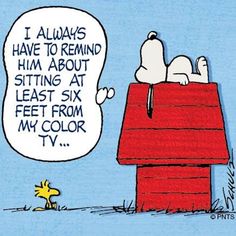 N°How often does he/she…Name of classmateFrequency 1…gets up at the same time as you?2…has orange juice for breakfast?3…tidies their room?4…does the dishes?5…sets the table?6…practices a musical instrument?7…listens to music when they do their homework?8…plays computer games after study?9…has dinner before 8:00?10...goes to bed before 10:00?